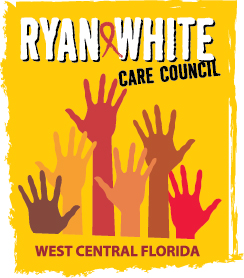 WEST CENTRAL FLORIDA RYAN WHITE CARE COUNCILHEALTH SERVICES ADVISORY COMMITTEECHILDREN’S BOARD OF HILLSBOROUGH COUNTY, TAMPATHURSDAY, MARCH 15, 20181:30 P.M. – 3:00 P.M.MINUTESCALL TO ORDERThe meeting was called to order by Peggy Wallace, Chair at 1:35 PM.  ATTENDANCEMembers Present:, Jim Roth, Peggy Wallace, Bernice McCoy, Maribel Martinez, Terry LawMembers Absent: Priya Rajkumar Guests Present: Guttenberg Pierre Jr.Recipient Staff Present: Collette LawsonLead Agency Staff Present: noneHealth Council Staff Present:  Naomi Ardjomand-Kermani, Lisa Nugent, Elizabeth RuggCHANGES TO AGENDANone.ADOPTION OF MINUTESThe minutes for December 21, 2017 were approved (M: Roth, S: McCoy).CARE COUNCIL REPORTAubrey Arnold responded to concerns regarding Care Council recruitment and retention among committees and announced that a board item for the Board of County Commissioners (BOCC) is to send a full Care Council membership report, thus there is a need for full county representation throughout the TSA.  There are often issues with scheduling, along with transportation, which hinders retention within the Care Council, but that it’s the Care Council members’ responsibility to recruit members in order to fill in gaps in the Council.  This is especially important for Health Resources and Services Administration mandated seats, such as the Medicaid seat.Aubrey went on to announce that the BOCC is applying for a one year Ryan White Part C grant, in the amount of $150,000 to add enhancements to e2Hillsborough. These enhancements include additional Quality Management (QM), analytics, and outcome reports.  This grant is due on March 9, 2018 and will begin in September if awarded to the BOCC.We are now in the 18-19 fiscal year, for Part A and are operating on a partial grant, with the full grant award expected in May 2018.  There continues to be a gap in internal staff, for a second accountant, and interviews are currently underway.The joint Part A/Part B provider meeting is scheduled for March 29 at the Children’s Board of Hillsborough County.  The Case Management training will occur on March 27.  The Hillsborough Board of County Commissioners (HBOCC) have raised the income eligibility for the Hillsborough County insurance plan to 125% above the Federal Poverty Line.Chair, Charlie Hughes, requested an explanation of QM and Arnold explained that this occurs through a customer satisfaction survey in order to track and gauge the overall successes and issues, program wide.  Additionally, access and quality are measured by tracking health outcomes for funders.  Our current viral suppression rates are increasing with the goal of reaching 90% viral suppression by 2021.  Quality is tracked on an ongoing basis with contracted agencies, the HBOCC, and County Health Departments.Hughes went on to inquire about the manner in which providers are surveyed and member, Pamela Sabella, explained that surveys are distributed to clients while they are filling out paperwork.  Each provider may distribute surveys differently, depending on the agency.Demarcus Holden announced that the Case Management training will be taking place on March 27, at the health department; he will be sending out more information on topics discussed as the date approaches.Pre-Exposure Prophylaxis (PrEP) will be offered in all 67 counties, over the next few years, with July 1 as the Pinellas County launch date.Holden announced that March is the final month of the 17-18 Part B funding year and April 1 will start the 18-19 funding year.  Part B is on track to be at approximately 100% spent.  Finally, Holden announced that all contract renewals have been made and that contract monitoring is complete.REVIEW OF IMPACT OF ADAP & ACAMembers discussed the impact of AIDS Drug Assistance Program (ADAP) and the Affordable Care Act (ACA) and noted that there are currently 142 clients, in Hillsborough, that are enrolled in the ACA for premium assistance and services.Members noted changes in regards to eligibility for Consolidated Omnibus Budget Reconciliation Act (COBRA) in that, if a client is enrolled, they should be referred to the ADAP office as soon as possible.  The Insurance Services Program (ISP) has been covering premiums and copays, but is now able to retroactively cover previous months’ payments.MONITOR POLICY CHANGESMembers reviewed two bills that will be signed into effect soon and how these bills will affect service providers: House Bill (HB) 1337 and HB21.The HB 1337 will change the title of Advanced Registered Nurse Practitioner (ARNP) to Advanced Practice Registered Nurse (APRN)HB21 amends various sections of law to increase the regulation, training, and reporting required when controlled substances are prescribed and dispensed.ANNOUNCEMENTS/COMMUNITY CONCERNSTampa Pride will be taking place on March 24, 2018.Hillsborough Department of Health (HDoC) will be providing free STD and HIV testing for National Sexually Transmitted Disease Awareness Month on April 20, 2018 at 13601 North 22nd St in Tampa from 7:00 a.m. to 3:30 p.m.ADJOURNMENT There being no further business to come before the Committee, the meeting was adjourned at 2:10 p.m. 